NCSA House League Coaching Application 2017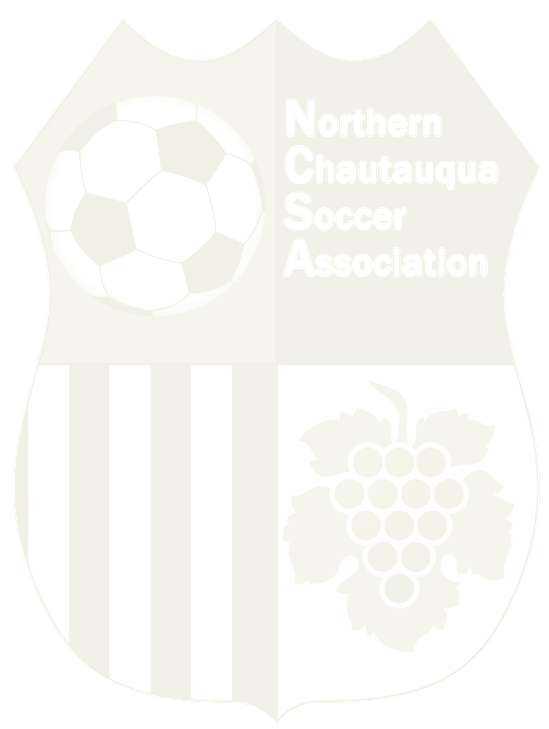 Name: _____________________________________________Date of Birth: ______/___/____________Address:______________________________________________________________________________City/State/Zip: ________________________________________________________________________Email: _______________________________________________________________________________Primary Phone: ______________________________Secondary Phone: __________________________I would prefer to be: Head coach ________ Assistant Coach _________Division, Day and Time Desired: __________________________________________________________Do you have a child or relative who you wish to coach: Yes ________________ No ________________If yes, list the child’s name: ______________________________________________________________List your previous coaching experience, including other youth sports, if any. Note at what levels you’ve coached and any certifications held. Do you currently hold a coaching pass?       YES       NO    (circle one) If “YES” what date does it expire? ______/___/____________You will be contacted by a Risk Management representative, Amy Leclair via email, amy.leclair@fredonia.edu, requesting further information or you will receive an email to finalize the risk management process from riskmanagement@nyswysa.org.